Lillian TranFeudalism LessonCritical Thinking Questions:Why did feudalism develop?How did feudalism affect the political, social, and economic environment of medieval Europe? What’s the benefit of having one king instead of three different kings? Analyze this map:
A) What lands did the Vikings raid?
B) Why were these invasions so threatening to Europe?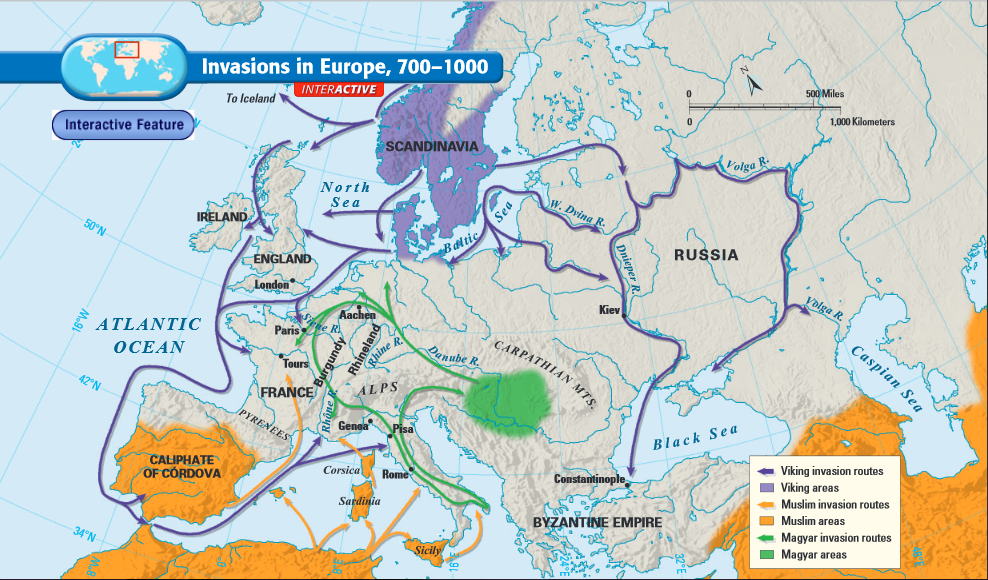 What was the impact of Viking, Magyar, and Muslim invasions on medieval Europe? Make an inference. How and why did peasants endure such a lifestyle? What benefits did they receive from living on a manor? What social class would you want to be part of if you were living in medieval Europe, and why? 